Liikenne- ja viestintäministeriökirjaamo@lvm.fiLVM/2204/03/2017Lausunto luonnoksesta valtioneuvoston asetukseksi ajoneuvojen käytöstä tiellä annetun valtioneuvoston asetuksen muuttamisesta   	INFRA ry kiittää mahdollisuudesta antaa lausunto otsikosta olevasta aiheesta.Kannatamme ehdotusta, eikä meillä ole siihen lisättävää tai lausuttavaa.Ystävällisin terveisinINFRA ry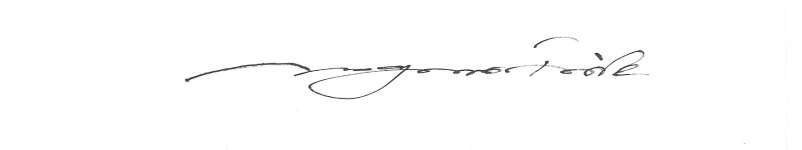 Magnus Friskasiantuntija